Плоско-выпуклая линза с показателем преломления n=1,5 лежит на стеклянной пластине. Прослойка между линзой и пластиной наполовину заполнена водой (n=1,33). Описать характер колец Ньютона в отраженном свете.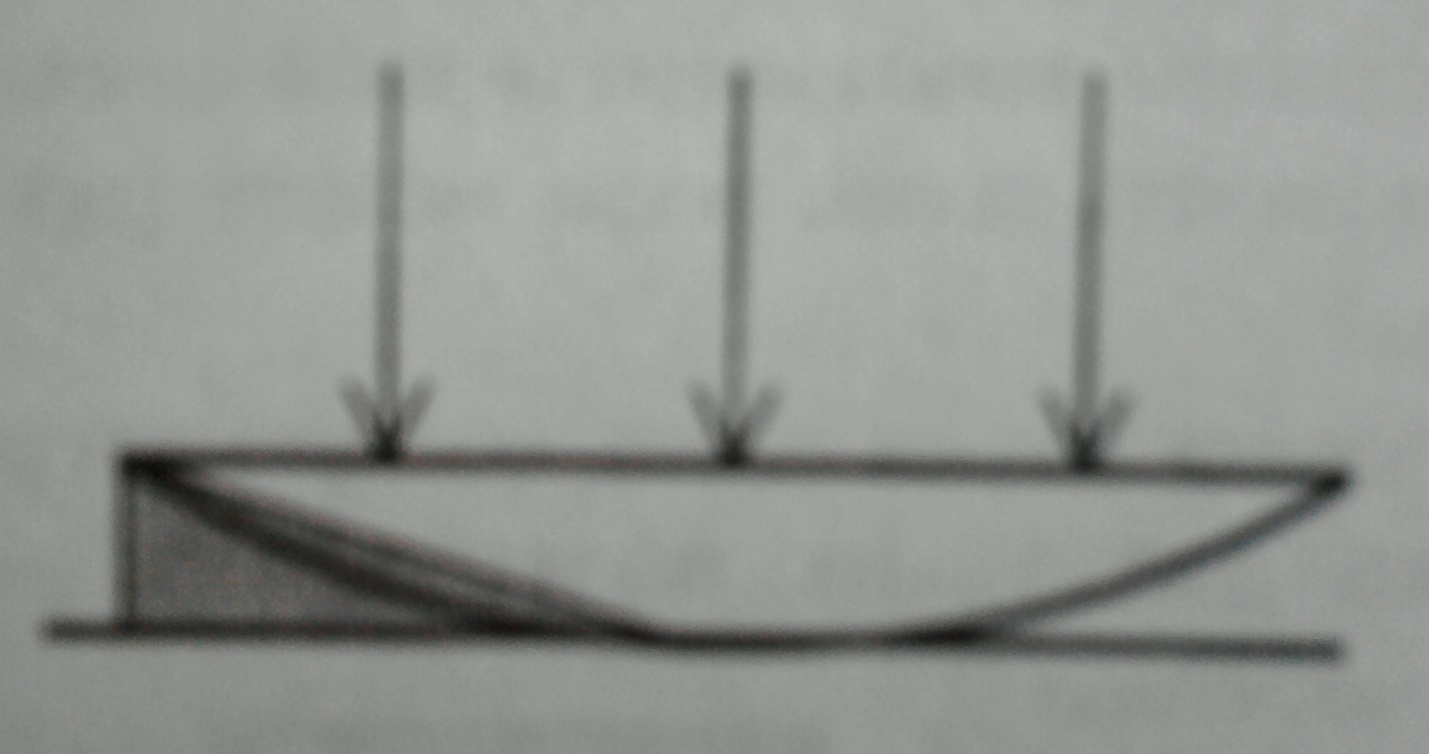 